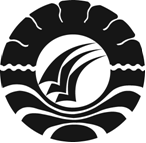 SKRIPSIPENINGKATAN HASIL BELAJAR IPS MELALUI MEDIA PEMBELAJARAN BERBANTUAN KOMPUTER PADA SISWA KELAS V SD INPRES PANNARA KOTA MAKASSAR MUH. TAUFIQ HALIMPROGRAM STUDI PENDIDIKAN GURU SEKOLAH DASAR FAKULTAS ILMU PENDIDIKAN UNIVERSITAS NEGERI MAKASSAR2012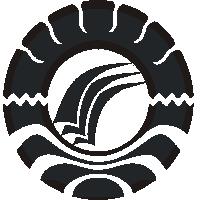 PENINGKATAN HASIL BELAJAR IPS MELALUI MEDIA PEMBELAJARAN BERBANTUAN KOMPUTER PADA SISWA KELAS V SD INPRES PANNARA KOTA MAKASSAR SKRIPSIDiajukan untuk Memenuhi Sebagian Persyaratan Guna Memperoleh GelarSarjana Pendidikan (S. Pd) pada Program Studi Pendidikan Guru SekolahDasar Fakultas Ilmu Pendidikan Universitas Negeri MakassarOleh:MUH. TAUFIQ HALIM084704201PROGRAM STUDI PENDIDIKAN GURU SEKOLAH DASARFAKULTAS ILMU PENDIDIKANUNIVERSITAS NEGERI MAKASSAR2012 KEMENTERIAN PENDIDIKAN DAN KEBUDAYAAN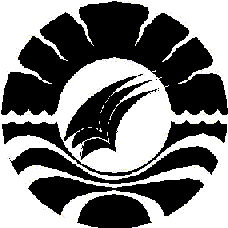 			UNIVERSITAS NEGERI MAKASSARFAKULTAS ILMU PENDIDIKANPROGRAM STUDI PENDIDIKAN GURU SEKOLAH DASARAlamat :Kampus UNM Tidung Jl. Tamalate 1 Makassar Telepon.: 0411.883076- (0411) 884457Laman: www.unm.ac.idPERSETUJUAN PEMBIMBINGSkripsi dengan judul “Peningkatan Hasil Belajar IPS Melalui Media Pembelajaran Berbantuan Komputer Pada Siswa Kelas V SD Inpres Pannara Kota Makassar  “Atas nama:	Nama		: 	MUH. TAUFIQ HALIMNIM		: 	084704201Prodi		: 	PGSD Fakultas	: 	Ilmu pendidikanSetelah diperiksa dan diteliti serta diadakan ujian skripsi pada hari                       Senin, 30 Juli 2012 dan dinyatakan LULUSMakassar,        Agustus 2012Mengetahui,Dosen Pembimbing I  					     Dosen Pembimbing IIDra. Hj. Syamsiah D, S.Pd, M.Pd			    Dra. Amrah , S.Pd, M.PdNip : 19581231 1 198403 2 001 			    Nip : 19601231 198603 2 002Disahkan oleh :Ketua Prodi PGSD FIP UNMDrs. Muslimin , M.Ed          Nip : 19610224 198703 1 003PENGESAHAN UJIAN SKRIPSISkripsi diterima oleh panitia ujian skripsi Fakultas Ilmu Pendidikan Universitas Negeri Makasar dengan SK Dekan No. 5298/UN36.4/PP/2012. Tanggal 20 Juli 2012 untuk memenuhi sebagian persyaratan memperoleh gelar Sarjana Pendidikan pada jurusan Pendidikan Guru Sekolah Dasar pada hari Senin 30 Juli 2012.Disahkan Oleh						Dekan Fakultas Ilmu pendidikan                                                                        Prof.Dr. Ismail Tolla, M. Pd						Nip. 19531230 198003 1 005Panitia ujian :	Ketua				: Prof. Dr. Ismail Tolla, M.Pd		(..........................)Sekertaris			: Drs. Muslimin, M.Ed		(..........................)Pembimbing I			: Dra. Hj. Syamsiah D. S.Pd, M.Pd	(..........................)Pembimbing II		: Dra. Amrah, S.Pd, M.Pd		(..........................)Penguji I			: Nurhaedah, S.Pd, M.Pd		(..........................)Penguji II			: Drs.Parumbuan M.T, M.Si		(.......................... )MOTTO Ilmu adalah buruanTulisan adalah pengikatnya Maka ikatlah buruan  tersebut dengan tali yang kuatSkripsi   ini  kuperuntukkan  untuk Ayahanda dan Ibunda yang tercinta  Saudara-saudariku,Almamaterku  dan  sahabat-sahabatku.Semoga ALLAH SWT  selalu membuka pintu rahmat  dan Inayah-Nya kepada kita semua.Amin.PERNYATAAN KEASLIAN SKRIPSISaya yang bertanda tangan dibawah ini:Nama		:     MUH. TAUFIQ HALIMNIM		:     084704201Prodi/UPP	:     PGSD S1 / Judul Skripsi	: 	Peningkatan Hasil Belajar IPS Melalui Media Pembelajaran Berbantuan Komputer Pada Siswa Kelas V SD Inpres Pannara Kota Makassar .Menyatakan dengan sebenarnya bahwa Skripsi yang telah saya tulis ini benar merupakan hasil karya saya sendiri dan bukan merupakan pengambilalihan tulisan atau pikiran orang lain yang saya akui sebagai hasil tulisan atau pikiran sendiri.Apabila dikemudian hari terbukti atau dapat dibuktikan bahwa skripsi ini hasil jiplakan, maka saya bersedia menerima sanksi atas perbuatan tersebut sesuai ketentuan yang berlaku.Makassar ,              Juni 2012Yang membuat pernyataan MUH. TAUFIQ HALIMABSTRAKMUH. TAUFIQ HALIM. 2012. Peningkatan Hasil Belajar IPS Melalui Media Pembelajaran Berbantuan Komputer Pada Siswa Kelas V SD Inpres Pannara Kota Makassar.Skripsi. Dibimbing oleh Dra. Hj. Syamsiah D, S.Pd, M.Pd dan Dra. Amrah, S.Pd, M.Pd pada Program Studi Pendidikan Guru Sekolah Dasar (PGSD) Fakultas Ilmu Pendidikan Universitas Negeri Makassar.Rumusan masalah dalam penelitian ini adalah bagaimanakah penggunaan media berbantuan komputer dapat meningkatkan hasil belajar IPS pada siswa kelas V SD Inpres Pannara Kota Makassar ?. Tujuan penelitian ini adalah untuk mendeskripsikan peningkatan hasil belajar IPS melalui penggunaan media berbantuan komputer dapat meningkatkan hasil belajar IPS pada siswa kelas V SD Inpres Pannara Kota Makassar. Pendekatan penelitian adalah kualitatif dengan jenis penelitian tindakan kelas (PTK) yang berdaur ulang/siklus yaitu meliputi perencanaan, pelaksanaan, observasi, dan refleksi. Subjek penelitian adalah guru dan siswa kelas V SD Inpres Pannara Kota Makassar sebanyak 33 siswa yang terdiri dari 22 putri dan 11 putra dan satu guru. Fokus penelitian ini adalah penggunaan media berbantuan komputer dan hasil belajar. Teknik pengumpulan data yang digunakan adalah observasi, tes, dan dokumentasi. Analisis data yang digunakan adalah kualitatif. Hasil penelitian menunjukkan bahwa ada peningkatan dalam pembelajaran IPS, baik pada aktivitas guru dan siswa maupun hasil tes IPS pada siswa kelas V . Peningkatan itu dapat dilihat dari siklus I untuk aktivitas mengajar guru dari kategori sedang meningkat menjadi kategori sangat tinggi pada siklus II dan untuk aktivitas belajar siswa dari kategori rendah tetap bertahan pada kategori tinggi di siklus II. Sedangkan hasil belajar IPS pada siswa kelas V pada siklus I berada pada kategori kurang dan  pada siklus II hasil belajar siswa telah mencapai KKM yang telah ditentukan berada pada kategori tinggi. Kesimpulan dalam penelitian ini adalah hasil belajar IPS  melalui penggunaan media berbantuan komputer pada siswa  kelas V SD Inpres Pannara Kota Makassar SD meningkat.PRAKATASyukur Alhamdullah peneliti ucapkan kehadirat Allah SWT yang telah melimpahkan Hidayat, Taufik, dan Rahmat-Nya, sehingga skripsi yang berjudul “Peningkatan Hasil Belajar IPS Melalui Media Pembelajaran Berbantuan Komputer Pada Siswa Kelas V SD Inpres Pannara Kota Makassar” dapat diselesaikan dengan baik.Peneliti menyadari bahwa dalam proses penulisan skripsi ini banyak mengalami kendala, namun berkat bantuan, bimbingan, kerjasama dari berbagai pihak dan berkah dari Allah SWT sehingga kendala-kendala yang dihadapi tersebut dapat diatasi. Untuk itu peneliti menyampaikan ucapan terima kasih yang tak terhingga dan penghargaan kepada ayahanda H. Abd. Haling dan ibunda Hj. Hartati yang telah memberikan segenap cinta, kasih sayang, doa yang tulus dan dukungannya serta Dra. Hj. Syamsiah, D, S.Pd, M.Pd. selaku pembimbing pertama dan               Dra. Amrah, S.Pd, M.Pd. selaku pembimbing kedua yang telah dengan sabar, tekun, tulus dan ikhlas meluangkan waktu, tenaga, dan pikiran untuk memberikan bimbingan, motivasi, arahan, dan saran-saran yang berharga kepada peneliti selama penyusunan skripsi.Pada kesempatan ini peneliti juga menyampaikan ucapan terima kasih kepada:Prof. Dr. H. Arismunandar, M.Pd. sebagai Rektor Universitas Negeri Makassar yang telah menerima penulis sebagai mahasiswa di Universitas Negeri Makassar. Prof. Dr. Ismail Tolla, M.Pd. sebagai Dekan Fakultas Ilmu Pendidikan Universitas Negeri Makassar, Drs. M. Ali Latif Amri, M.Pd. sebagai Pembantu Dekan I, Drs. Andi Mappincara, M.Pd. sebagai Pembantu Dekan II dan                          Drs. Muh. Faisal,  M.Pd. sebagai Pembantu Dekan III yang telah mengizinkan dan memberikan kesempatan kepada penulis untuk melaksanakan penelitian dan menyiapkan sarana dan prasarana yang dibutuhkan selama menempuh pendidikan di PGSD FIP UNM. Drs. Muslimin, M.Ed. sebagai Ketua Prodi PGSD Universitas Negeri Makassar dan Ahmad Syawaluddin, S. Kom, M.Pd. sebagai Sekertaris Prodi PGSD Universitas Negeri Makassar atas fasilitas yang diberikan kepada penulis selama menempuh pendidikan  di PGSD.Prof. Dr . H. Patta Bundu , M.Ed dan Drs. Andi Makkasau, M.Si selaku ketua dan sekretaris PGSD UPP Makassar  atas fasilitas yang diberikan kepada penulis selama menempuh pendidikan  di PGSD.Bapak dan Ibu dosen PGSD UPP Makassar yang telah memberikan bekal ilmu pengetahuan, motivasi, semangat kepada penulis selama menempuh pendidikan. Hj. Arnida, S.Pd selaku kepala sekolah dan guru-guru SD Inpres Pannara Kota Makassar yang memberikan izin mengadakan penelitian.Rekan-rekan mahasiswa S1 PGSD UPP Makassar angkatan 2008, khususnya kelas B.93 serta sahabat-sahabatku atas kekompakan dan persaudaraan yang telah terjalin semoga segala bantuannya dapat bernilai ibadah dan pahala disisi Allah SWT.Semoga segala budi baik yang telah diberikan kepada penulis mendapat limpahan rahmat dan berkah yang hakiki dari Allah SWT. Akhirnya, dengan segala kerendahan hati penulis menyadari masih banyak terdapat kekurangan-kekurangan, sehingga penulis mengharapkan adanya saran dan kritik yang bersifat membangun demi kesempurnaan skripsi ini. Semoga skripsi ini dapat memberikan inspirasi dan manfaat bagi kita semua. Amin.Makassar,       Juni    2012Penulis,DAFTAR ISI										HalamanHALAMAN SAMPUL ……………………………………………………………      iHALAMAN JUDUL ……………………………………………………………...     iiPERSETUJUAN PEMBIMBING ..……………………………………………….    iiiPENGESAHAN UJIAN SKRIPSI ……………………………………………….     ivMOTTO ……………………………………………………………………………    vPERNYATAAN KEASLIAN …………………………………………………….    viABSTRAK ………………………………………………………………………..   viiPRAKATA ………………………………………………………………………..  viiiDAFTAR ISI ……………………………………………………………………...    xiDAFTAR TABEL ………………………………………………………………… xiiiDAFTAR GAMBAR ……………………………………………………………..   xivDAFTAR LAMPIRAN …………………………………………………………...    xvBAB I PENDAHULUAN ………………………………………………………...     1 Latar Belakang ……………………………………………………………     1Rumusan Masalah …………………………………………………………    7Tujuan Penelitian  …………………………………………………………    7Manfaat Penelitian …………………………………………………………   7BAB II KAJIAN PUSTAKA, KERANGKA PIKIR DAN HIPOTESIS              TINDAKAN ……………………………………………………………....    9Kajian Pustaka ……………………………………………………………..    9Kerangka Pikir ……………………………………………………………..  25Hipotesis Tindakan ………………………………………………………...  28BAB III METODE PENELITIAN ………………………………………………...  29Pendekatan dan Jenis Penelitian …………………………………………...  29Fokus Penelitian …………………………………………………………… 30Setting dan Subjek Penelitian ……………………………………………...  30Prosedur Pelaksanaan Penelitian …………………………………………..  31Teknik Pengumpulan Data ………………………………………………… 35Teknik Analisis Data ………………………………………………………  35Indikator Keberhasilan …………………………………………………….  36BAB IV HASIL PENELITIAN  DAN PEMBAHASAN …………………………  37    Hasil Penelitian ……………………………………………………………  37Paparan Data Sebelum Tindakan ……………………………………… 38Data Proses Dan Hasil Penelitian Siklus I ………………………….....  39Data Proses Dan Hasil Penelitian Siklus II …………………………....  45                                                                Pembahasan ………………………………………………………………... 51BAB V KESIMPULAN DAN SARAN …………………………………………..  55Kesimpulan ………………………………………………………………..  55Saran ………………………………………………………………………. 55DAFTAR PUSTAKA ……………………………………………………………..  57LAMPIRAN ………………………………………………………………………. 60RIWAYAT HIDUP                     DAFTAR TABEL DAFTAR GAMBARDAFTAR LAMPIRANTabel JudulHalaman4.1Data hasil tes siklus I ………………………………………………...444.2Persentase ketuntasan belajar siswa siklus I …………………………..454.3Data hasil tes siklus II …………………………………………………504.4Persentase ketuntasan belajar siswa siklus II …………………………50GambarJudulHalaman2.1Kerangka Pikir  ……………………………………………………..273.1Alur Siklus Penelitian Tindakan Kelas …………………………….31LampiranJudulHalaman1Rencana Pelaksanaan Pembelajaran Siklus I Pertemuan I ……… 612Rencana Pelaksanaan Pembelajaran Siklus I Pertemuan II ……..653Rencana Pelaksanaan Pembelajaran Siklus II Pertemuan I ……..694Rencana Pelaksanaan Pembelajaran Siklus II Pertemuan II …….735Lembar Observasi Guru Siklus I ………………………………………776Lembar Observasi Guru  siklus II ……………………………………..817Lembar Observasi Siswa siklus I ………………………………………858Lembar Observasi siswa siklus II ……………………………………...899Lembar Kerja Siswa (LKS) Siklus I ( Pertemuan I) …………………..9310Lembar Kerja Siswa (LKS) Siklus I ( Pertemuan II) ………………….9411Lembar Kerja Siswa (LKS) Siklus II ( Pertemuan I) ………………….9512Lembar Kerja Siswa (LKS) Siklus II ( Pertemuan II) …………………9613Tes Siklus I …………………………………………………………….9814Tes Siklus II ……………………………………………………………10215Data Hasil Tes Siklus I ………………………………………………...10616Data Hasil Tes Siklus II ……………………………………………….10817Rekapitulasi Hasil Tes Siklus I Dan II ………………………………...11018Dokumentasi / Gambar  ……………………………………………….112